Комісія освіти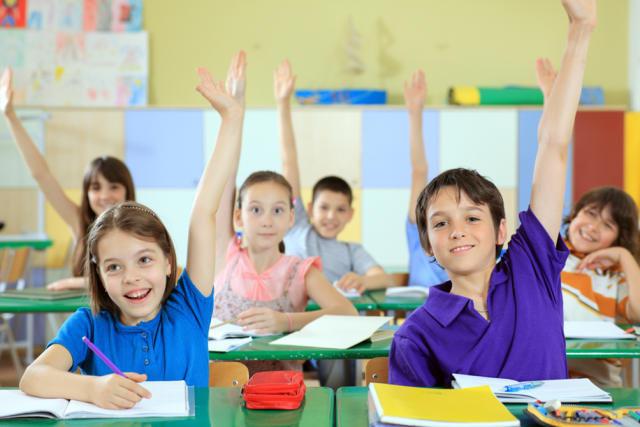 Мета:сприяння підвищенню інтересу учнів до знань, самоосвіти, самовдосконалення та розвитку особистості.Завдання:контроль за рівнем навчальних досягнень учнів, організація взаємодопомоги у навчанні; налагодження тісного зв`язку з бібліотекою.  Обов’язки комісії освіти:Здійснення контролю за дотриманням режиму роботи школи.Здійснення контролю  за успішністю учнів 1-11х класів.Виявлення невстигаючих учнів і організація для них допомоги учнів із високим рівнем навчальних досягнень. Участь у позакласній роботі з навчальних предметів,  районних інтелектуальних конкурсах,  предметних олімпіадах, турнірах кращих знавців.Участь у  роботі навчальних кабінетів, гуртків, факультативів, наукових товариств.Підготовка та проведення заходів, предметних вечорів в рамках предметних тижнів, що відбуваються у школі.Організація та проведення Днів самоврядування.Члени комісії освітиКомісія культури і дозвілля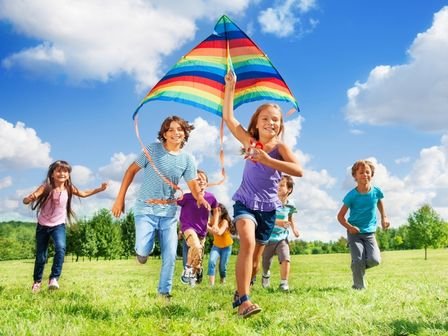 Мета:розвиток ініціативності та творчих здібностей дітей;  залучення учнів до підготовки та проведення спортивно-масових, культурно-освітніх, розважальних програм і заходів;            організація змістовного дозвілля дітей із урахуванням запитів та  інтересів.Завдання:привчати учнів до цікавого та змістовного проведення   вільного часу;вчити самостійно організовувати різноманітні заходи, брати участь у колективних творчих справах.Обов’язки комісії культури і дозвілля:Допомога у розробці та написанні сценаріїв загальношкільних культурно-масових заходів.Залучення учнів до підготовки та проведення традиційних свят, екскурсій, конкурсів та розважальних програм.Організація та проведення молодіжних дискотек та вечорів відпочинку, КВК, літературних вечорів, диспутів та вікторин, українських вечорниць та народних свят.Участь у творчих проєктах, конкурсах, оглядах художньої самодіяльності. Участь у суспільно значимих громадських акціях.Члени комісії культури і дозвілляКомісія доручень і правопорядку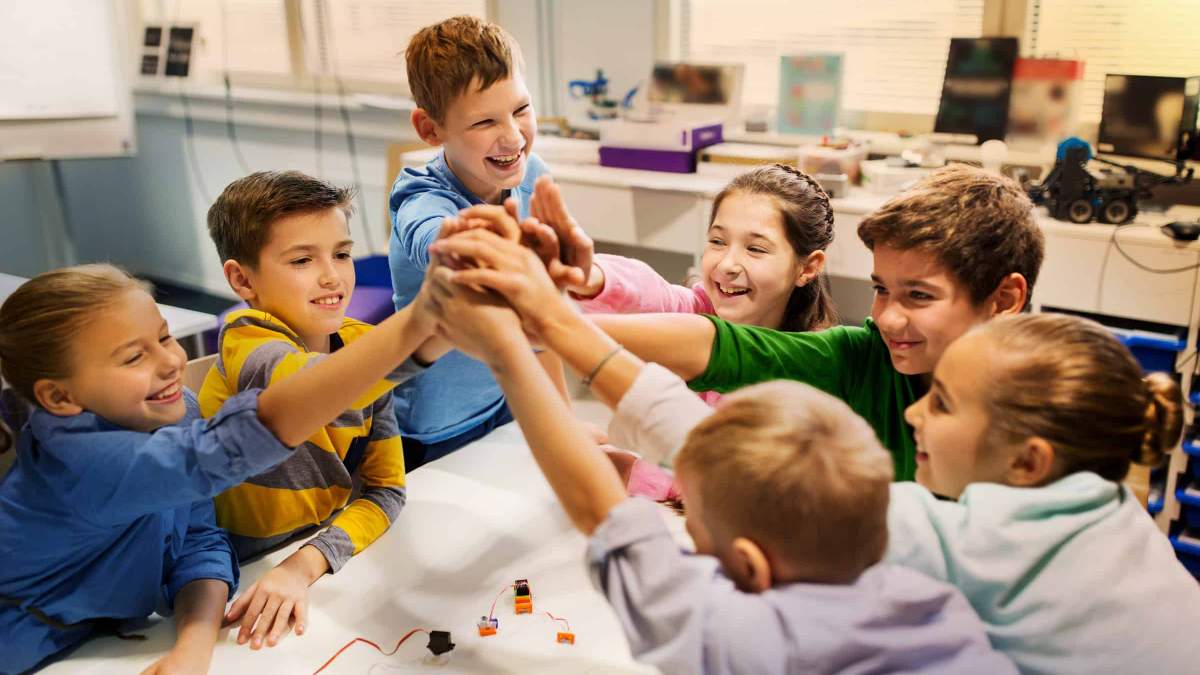 Мета:допомога адміністрації школи у здійсненні організації життя та діяльності учнів.Завдання:нагляд за діяльністю учнів школи, спрямування їх діяльності у потрібному руслі;виховання громадянської активності учнів.Обов’язки комісії доручень і правопорядку:Проведення рейдів:а) по самообслуговуванню учнів;б) по перевірці санітарно-гігієнічного стану шкільних приміщень;в) по збереженню шкільного майна в навчальних кабінетах.2. Активна участь у чергуванні по школі, допомога черговим вчителям та класам.3. В осінній та весняний періоди організовувати допомогу одиноким людям похилого віку.4. Проводити організацію прибирання закріплених за кожним класом територій школи.5. Слідкувати за дотриманням учнями своїх обов’язків (чергування у школі, чергування по класах, звіт про чергування на лінійці).Члени комісії доручень і правопорядкуКомісія дисципліни і спорту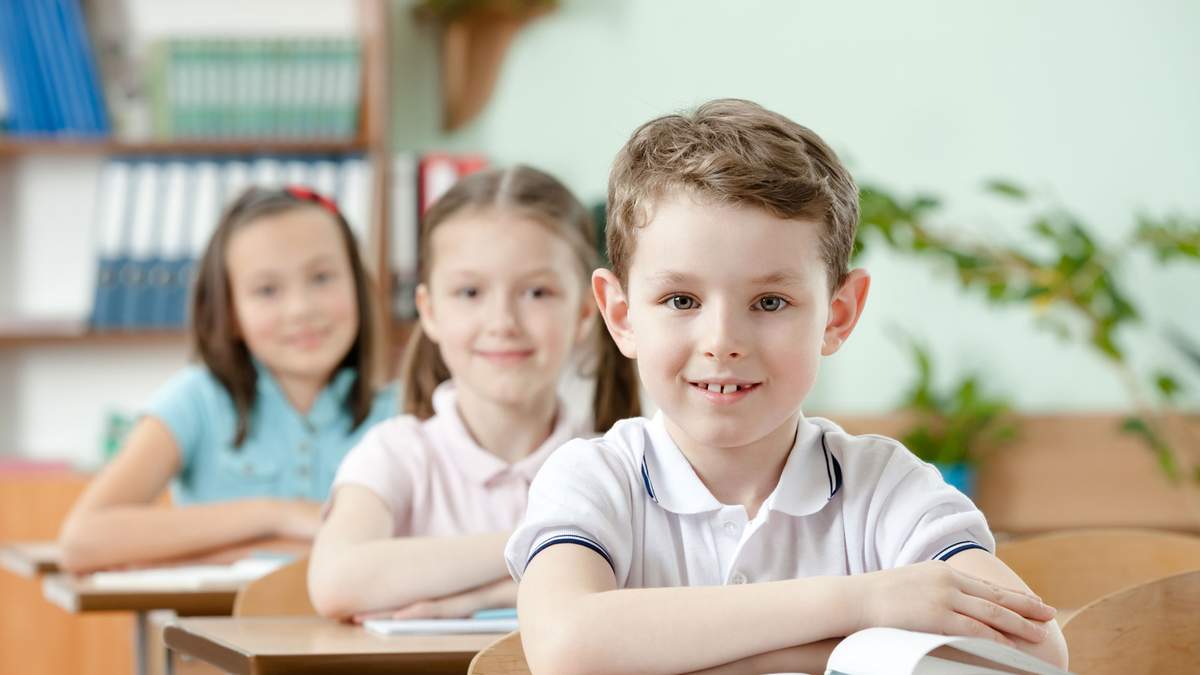 Мета: допомогти педагогічному колективу закладу у вирішенні питань дисципліни, культури поведінки учнів на перервах, під час прийому їжі у їдальні, під час проведення спортивних та культурно-масових заходів.Завдання:виховувати висококультурну особистість, прищеплювати навички  ввічливої та відповідальної поведінки у громадських місцях,  учнівському  колективі, тощо.Обов`язки комісії дисципліни і спорту:Здійснення  контролю за відвідуванням учнями уроків, ведення журналу оперативного контролю за відвідуванням, журналу рапортів про відвідування і поведінку учнів.Здійснення  контролю за зовнішнім виглядом учнів.Залучення учнів до участі в конкурсах спортивно-розважального напряму; організація спортивних перерв, змагань між класами.Організація та контроль за чергуванням.Здійснення контролю  за дотриманням учнями правил поведінки на уроках, під час перерв, позакласних та виховних заходів, під час прийому їжі у їдальні.Члени комісії дисципліни і спортуКласПрізвище, ім’я, по батькові10        Плахота Аня7Герасименко Вероніка6Мироненко Ілона5Кравченко АняКласПрізвище, ім’я, по батькові9Мирослава Ярош8                         Дудка Олег7Чайковський Яромир6                             Кравченко Аліна5           Тертишник СофіяКласПрізвище, ім’я, по батькові9Вербицький Олександр11Матвеєва Ліза7                          Захарченко Назар6                        Яковлева Юлія5                    Лук’яненко ЯрославКласПрізвище, ім’я, по батькові8Аня Базило8Насилевська Вікторія7Шарапа Поліна5Сагало Ірина